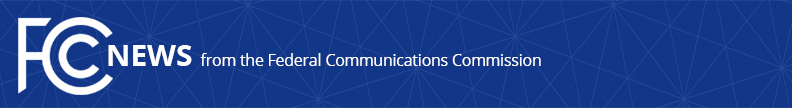 Media Contact: Adam Cassady	Adam.Cassady@fcc.govFor Immediate ReleaseCOMMISSIONER SIMINGTON TALKS RECEIVER STANDARDS AND DEVICE SECURITY WITH HUDSON INSTITUTEWASHINGTON, June 16, 2021—Today, FCC Commissioner Nathan Simington participated in a virtual event hosted by the Hudson Institute entitled “Should the FCC Adopt Receiver Standards?” Commissioner Simington noted:“I was pleased to engage in a vigorous discussion of two topics that my office has recently thought a lot about: receiver standards and physical layer security in wireless devices.  As we all know well, mid-band spectrum is severely congested and encumbered, which will only increase with full deployment of 5G networks.  Further, as recent ransomware attacks make plain, there is an urgent need to focus on security, which the FCC can best influence at the physical layer of wireless devices.  The FCC can play an enabling role for American industry to lead the world in spectral efficiency and device security by thought leadership and industry coordination on these issues. I thank the Hudson Institute for their kind invitation to speak.”  Further information about the event may be found at: https://www.hudson.org/events/1972-virtual-event-should-the-fcc-adopt-receiver-standards-62021###
Office of Commissioner Simington / @SimingtonFCC / www.fcc.gov/leadership/nathan-simingtonThis is an unofficial announcement of Commission action.  Release of the full text of a Commission order constitutes official action.  See MCI v. FCC, 515 F.2d 385 (D.C. Cir. 1974).